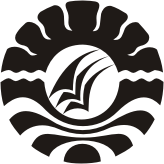 SKRIPSIPERILAKU EKONOMI REMAJA PUTUS SEKOLAH DIKELURAHAN LOKA KECAMATAN UJUNG BULU KABUPATEN BULUKUMBASHINTA FEBRIANI REGINA.NJURUSAN PENDIDIKAN LUAR SEKOLAHFAKULTAS ILMU PENDIDIKANUNIVERSITAS NEGERI MAKASSAR2017